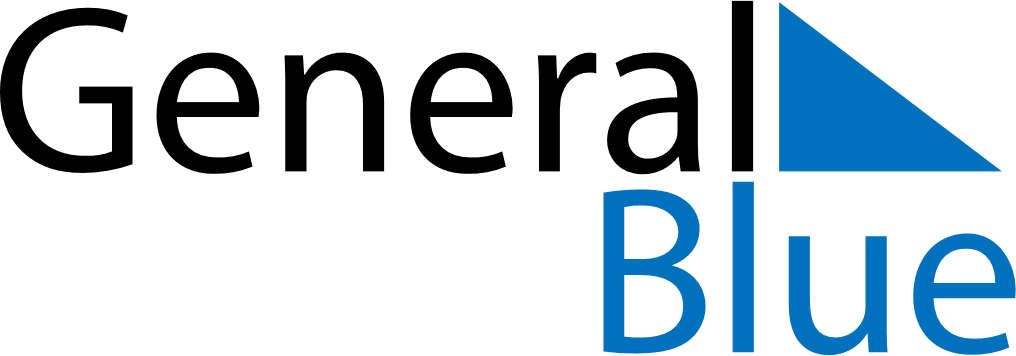 September 2021September 2021September 2021September 2021GrenadaGrenadaGrenadaSundayMondayTuesdayWednesdayThursdayFridayFridaySaturday12334Kirani Day56789101011121314151617171819202122232424252627282930